Напишите, пожалуйста, подробное объяснение. Буду благодарен.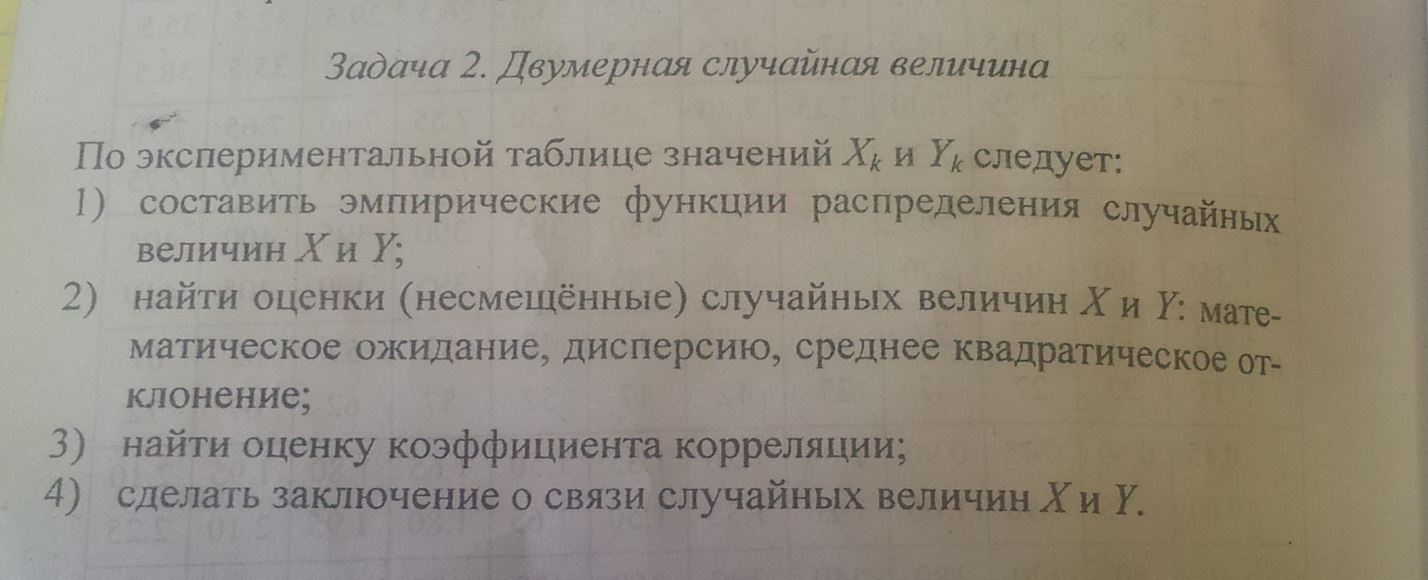 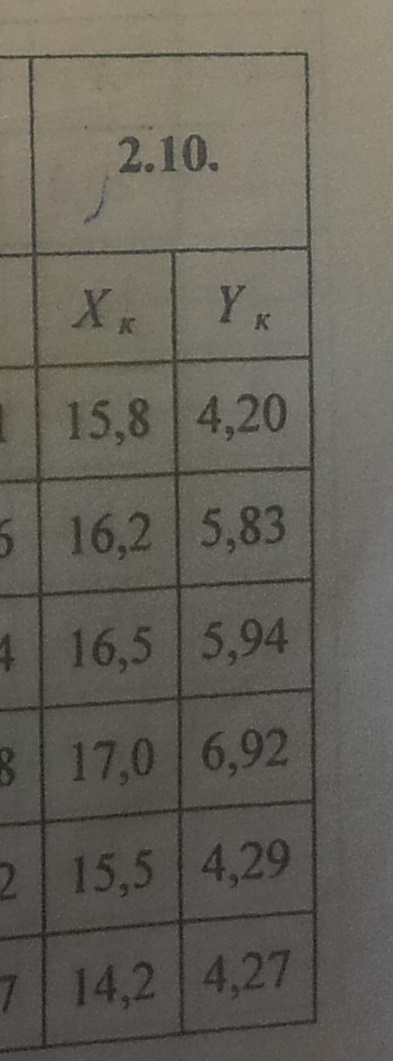 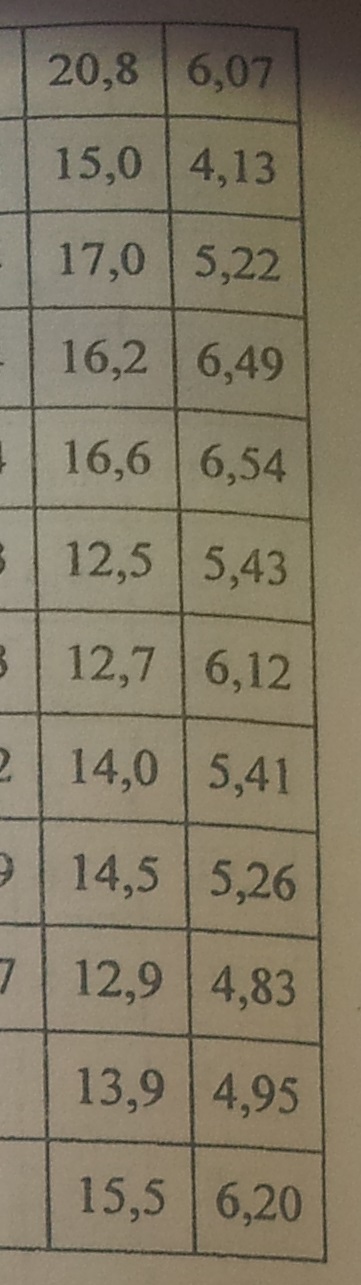 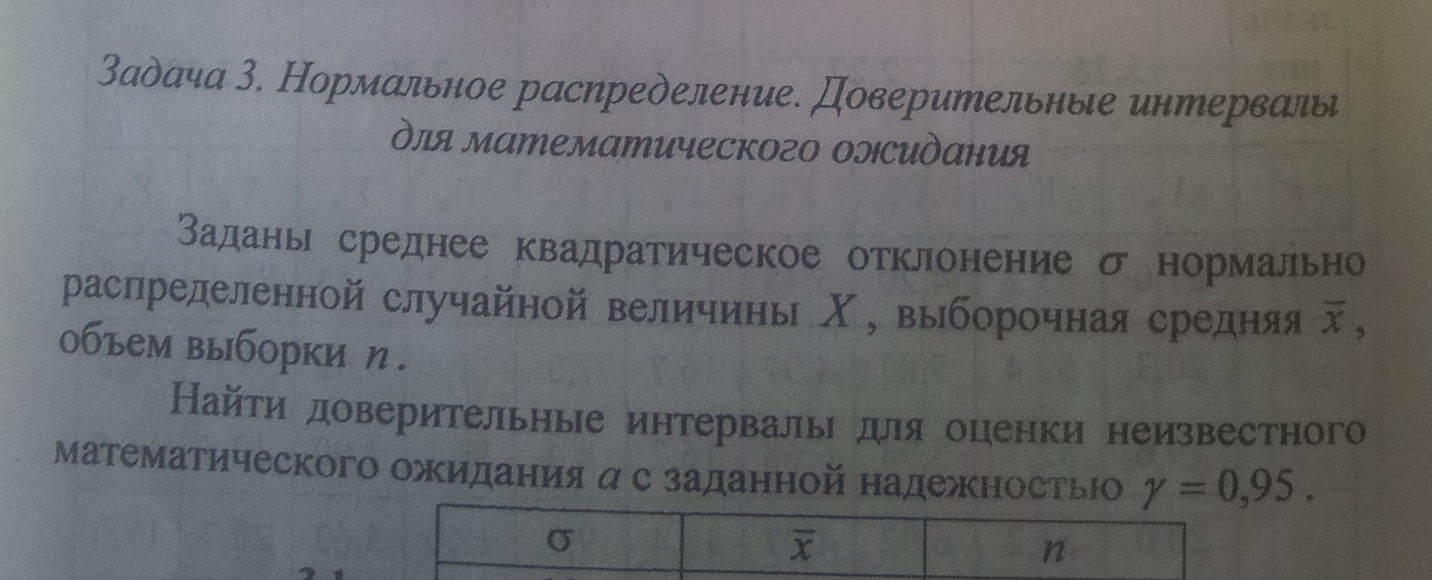 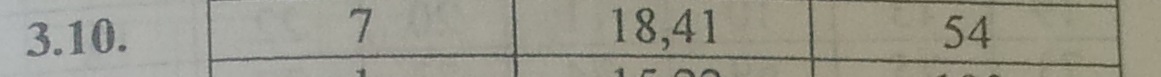 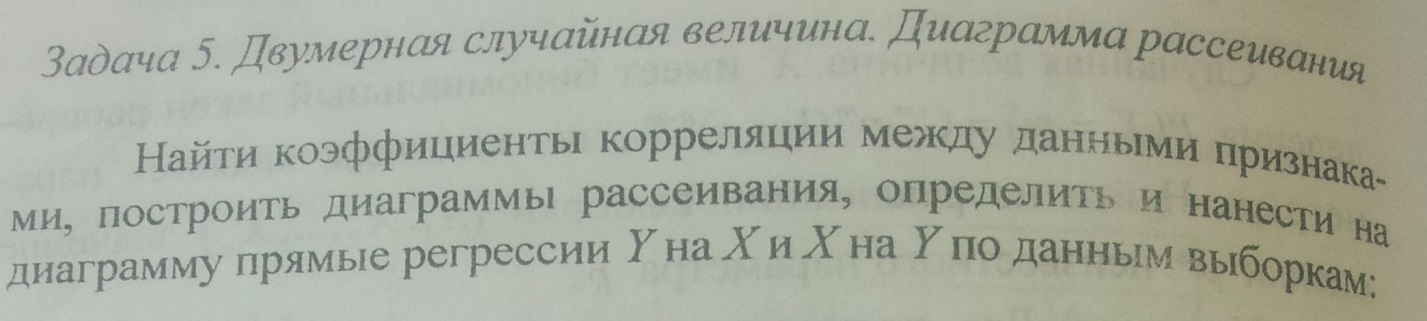 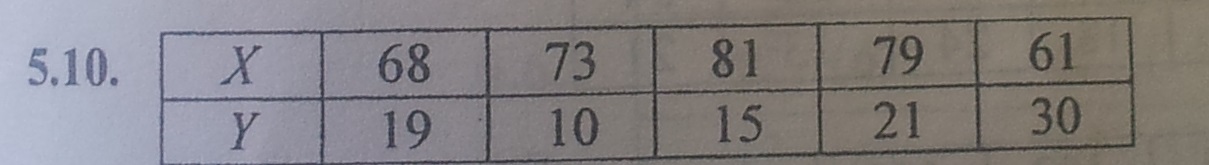 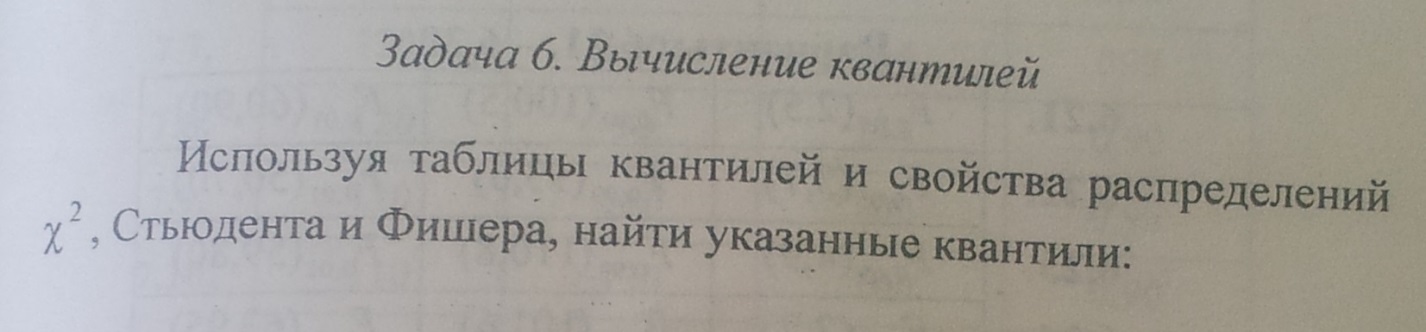 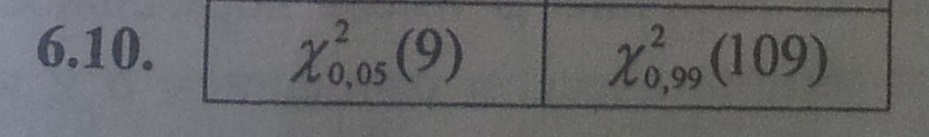 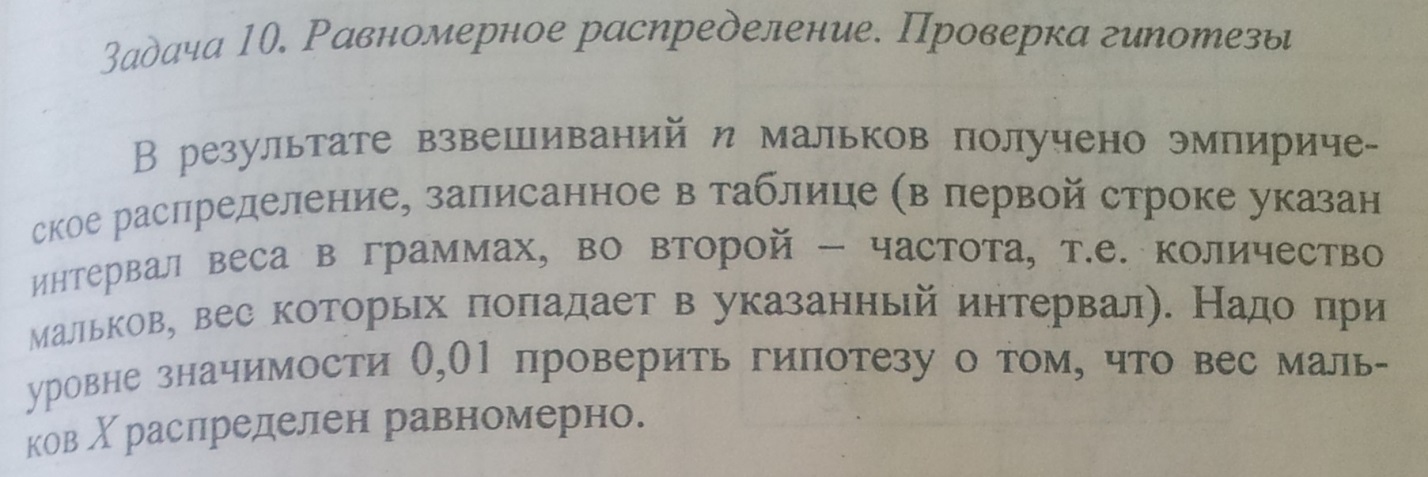 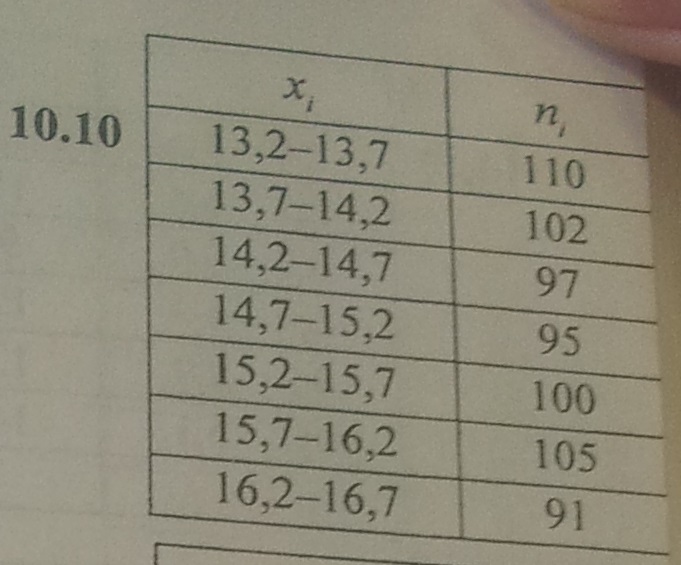 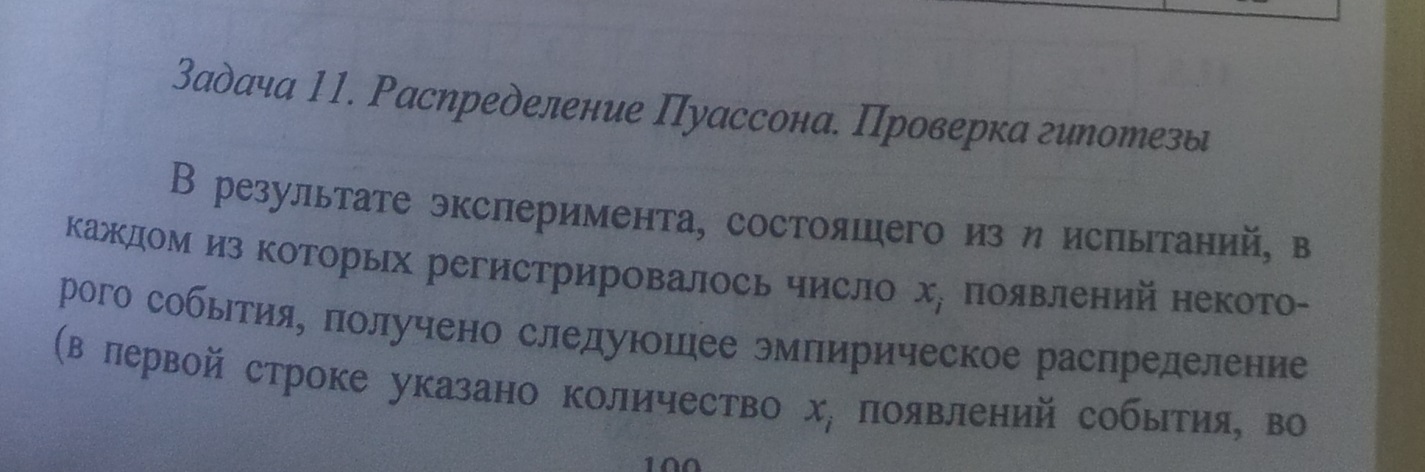 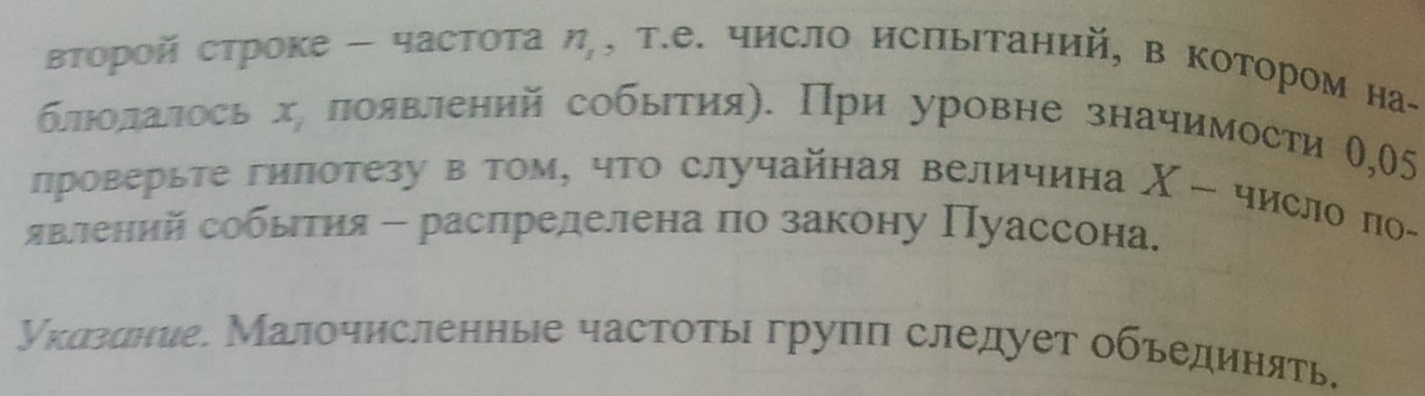 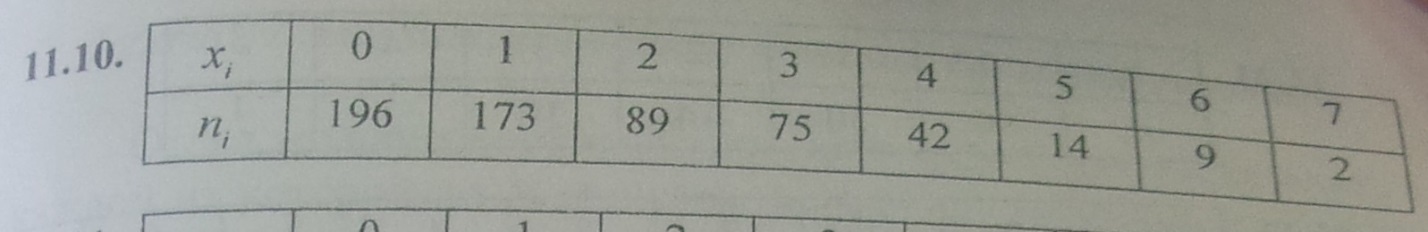 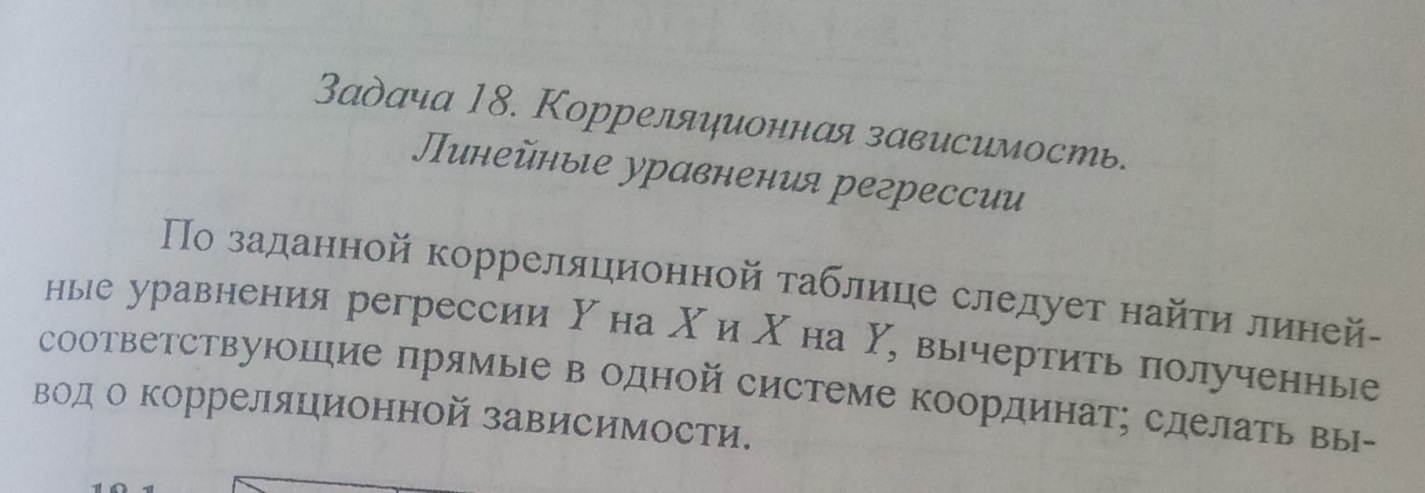 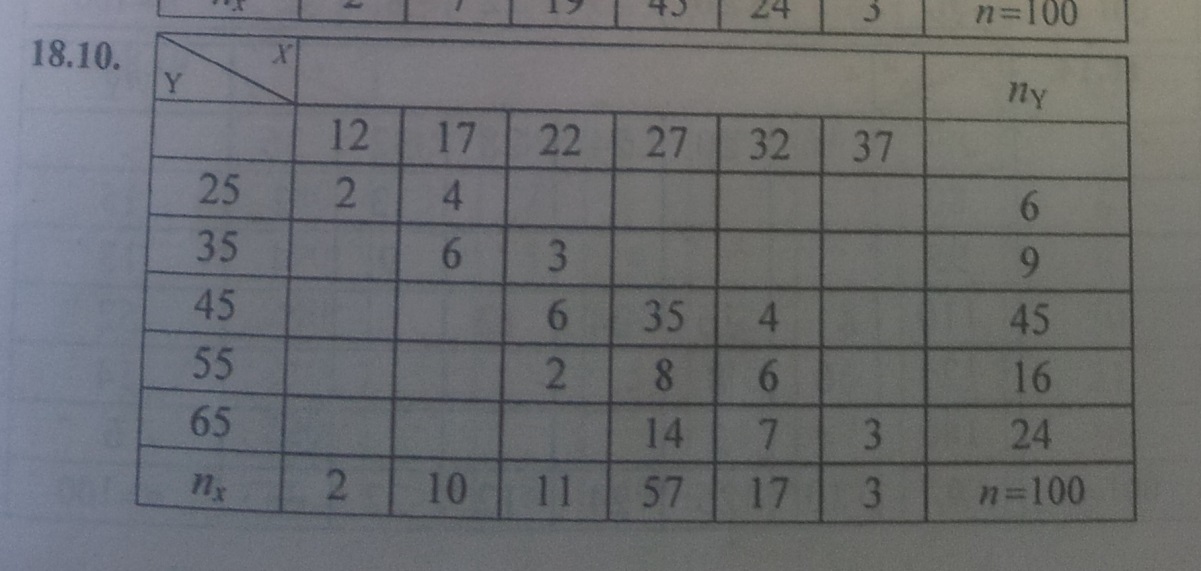 